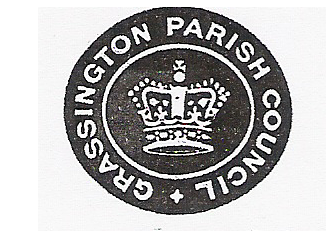 GRASSINGTON PARISH COUNCILMinutes of the Ordinary Meeting of Grassington Parish council held in the Council office on Wednesday 26th February 2020 at 7.30pmChairman:	Cllr R CharltonCouncillors:	Cllr Kendall, Cllr Smith, Cllr Johnson, Cllr Lofthouse, Cllr Darwin, Cllr Booth, Cllr BrooksbankOfficer:		Mrs L Close (Clerk)Present:	5 ElectorsChairman’s RemarksThe Chairman, Councillor R Charlton opened the meeting by paying tribute to the late Mrs S Denby.‘Grassington Parish Council would like to pay their respects to the late Sheila Denby who was the Clerk from 1971 - 2007. They pay tribute and give thanks for the work she carried out both for the Council and for the village. Grassington Parish Council expresses their sincere condolences to Sheila’s family’.Councillor Charlton then opened the meeting to members of the public and invited guests.Adam Gough and Martin English representatives from Natural Land came to speak to the meeting regarding the Linton Camp application. The company has been brought in to start the planning application process again and they would like to engage with the local councils and members of the public to discuss the application and to take comments and views on board. The application would be re designed and to try and satisfy concerns people may have. It would be 4 – 6 weeks before they would be at a stage of being able to present further plans and dates of a future meeting would be circulated by the clerk.2 members of the public discussed the Linton Camp plans and the streetlights at Grassington Lodge and the Jakey.The forthcoming Parish Council elections were discussed, and it was asked if the Clerk could circulate the nomination forms to all of the Councillors.2020/131 - Item 1 – To accept reasons for AbsenceCllr Rooze who was unavoidably detained, the clerk expresses her apologies to Cllr Rooze has she had failed to notify him of the change of day movement of the meeting.2020/132 - Item 2 – Disclosures of Interest and Dispensations received in respect of this meetingNone2020/133 - Item 3 – Minutes of the previous meetingProposed by Councillor B KendallSeconded by Councillor J BrooksbankRESOLVED that the minutes of Thursday 30th January 2020 meeting are signed as a true and accurate record.2020/134 - Item 4 – Financial MattersBank Reconciliation 19th February £27,796.60Schedule of payments and receipts (February 2020)Schedule of receipts received (February 2020)Proposed by Cllr P JohnsonSeconded by Cllr T LofthouseRESOLVED that the schedule of payments made totalling £779.68 and receipts received totalling £75.00 (allotment rents) and all above matters accepted2020/135 - Item 5 – Lighting MattersCouncillor Lofthouse gave the meeting a full update of the lighting situation around the village. It was confirmed that Raines Lane was working. The Top Car Park light was being monitored. 2020/136 - Item 6 – Property MattersIt was confirmed that a meeting was being held with Councillors Kendall and Councillors Charlton regarding the potential pay & display and an update would be given at the next meeting. Councillor Brooksbank confirmed that the parking permits had been ordered.There were no further updates regarding the Town Hall.2020/137 - Item 7 – PlaygroundCouncillor Kendall advised that due to the recent poor weather conditions the playgrounds had hardly been used.2020/138 - Item 8 – AllotmentsThe Allotment agreements had been issued and 4 had been returned with payment.2020/139 - Item 9 – HighwaysCouncillor Kendall had attended a meeting with highways. The portal for reporting issues was discussed and it was confirmed that this is not operating efficiently by Highways. It was confirmed that the village was not on the priority route 1 or 2 gritting routes and the Clerk was asked to find out the neighbouring parish precept demands to ascertain if paying for gritting from NYCC would be viable.2020/140 – Item 10 – District / County CouncillorsApologies were received from Cllr Quinn 2020/141 - Item 11 – PlanningNone received2020/142- Item 12 – Matters requested by CouncillorsThe Festival road closure was discussed, and it was advised that the Parish Council would support with the condition that a barrier should be used at the top of Main Street to stop traffic travelling down.The Parish Council were asked if the village square could be closed for an event on 23rd May from 9am – 4pm for a mental health awareness event. Proposed by Councillor KendallSeconded by Councillor JohnsonRESOLVED to offer the top half of the square.Councillor Darwin joined the meeting at this stage2020/143– Item 13 – CorrespondenceThe date of the Parish Spring forum was circulated. It was confirmed that Councillors Charlton and Booth would attend.A letter from a resident was received regarding the flooding of the Jakey. It was confirmed that the Clerk would write to YDNPA to ask them to resolve this.Notification was received of the Water Cycle Challenge on the 4th July.2020/144 – Item 14 – Matters raised by the publicIt was noted that there were minutes missing from the website, the Clerk would address this.The footpath at the side of Donkey Hill which contained steep steps had one step collapsed and this would be reported by the Clerk.Notification of business for future agenda should be 7 clear days of the next meeting. The next meeting of the council is Thursday 26th March 2020With no further business discussed the meeting closed at 20.38pm